格致中学数学奖学金发奖仪式      5月26日下午，在格致中学240礼堂举行了第十五届格致中学数学奖学金发奖仪式，仪式由格致中学原副校长孙兆桂老师主持，高一年级班主任老师和学生参与，格致53届校友慎保中先生、56届校友严忠汉先生、刘汉标老师（原格致数学教研组组长、数学特级教师）参加了发奖仪式。      由于在全国数学联赛、高三数学竞赛、高二TI杯竞赛中表现突出，有下列同学和老师获奖：      一等奖  高三（2）班   刘明锐      二等奖  高三（1）班   金家琪      三等奖  高三（1）班   杜煜    沈逢源     屈昊岚     李致远      优秀辅导奖     茹双林老师    胡琼老师    殷琦涛老师      特别感谢获奖同学所在班级的班主任老师对竞赛辅导的支持，他们是：      高三（1）班班主任   王小欣老师          高三（2）班班主任   朱跃隽老师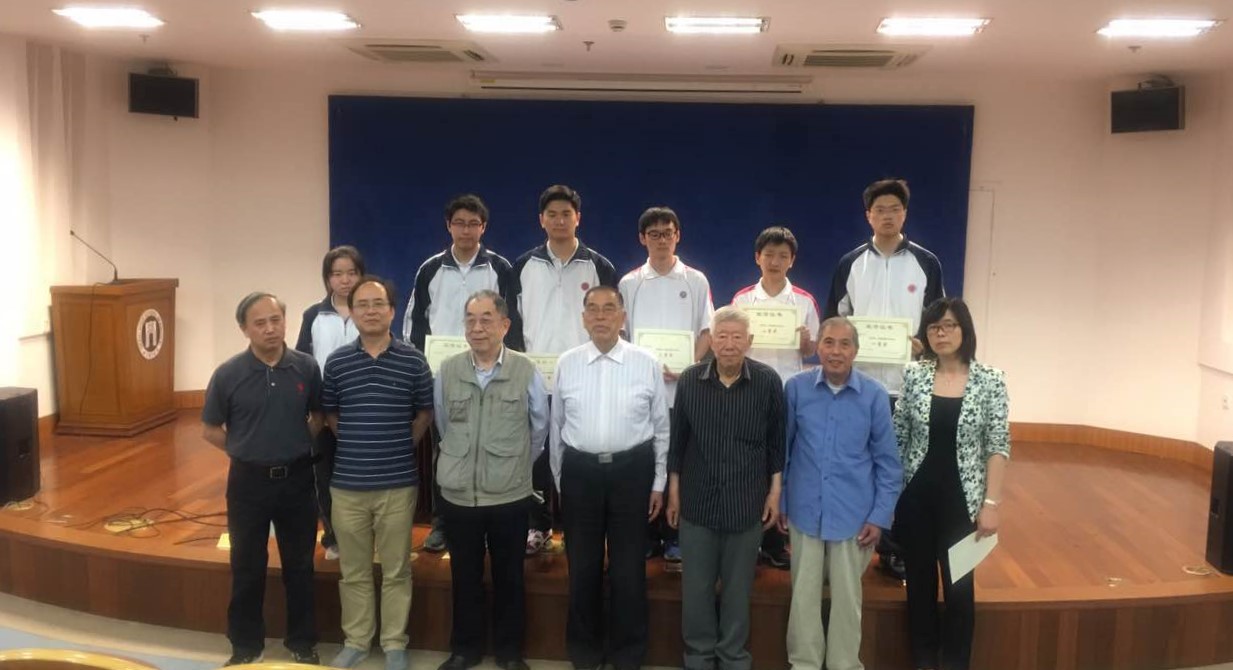 